DCF ADULT PROTECTIVE SERVICES POTENTIAL CRIMINAL ACTIVITY NOTIFICATION COVERSHEET Date: Client Name: KIPS ID #: Assigned APS Specialist:Phone Number for APS Specialist: Email for APS Specialist:We received the attached APS report that a criminal act has occurred or appeared to have occurred involving an adult.  Per K.S.A. 39-1433 (a) (1), we are forwarding you the following forms: PPS 10100, and PPS 10110. The report is also being provided to the Office of the Attorney General, Fraud & Abuse Litigation Division.  Your review of this report is requested.  If your agency plans to proceed with an investigation or other action, please contact us.  Please notify us immediately if you DO NOT want DCF to proceed without coordinating our investigation with your department. Per K.S.A. 39-1433(3)Allegation Type:  Abuse____   Neglect ____    Financial Exploitation ____     DCF is mandated to initiate an investigation within 24 hrs.____ 3 working days____ 5 working days______You are receiving information related to the below referenced case including the name of the reporter. Per K.S.A. 38-1434, reporter information is confidential and shall not be provided or further disclosed to the public unless allowed per applicable state and federal law.Please do not hesitate to contact the APS Specialist above if you have any questions.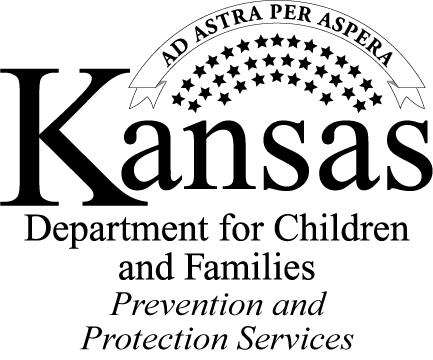 